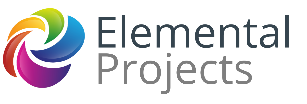 Project Review Project Review Project Review Project Review Project Review Version: Version: Project NameId:Id:Project ManagerPhoneEmailProject SponsorPhoneEmailReview Participants:Report Recipients:Area Summary of performance Summary of performance Summary of performance Summary of performance Summary of performance Corrective and/or improvement actionsScope ManagementTo date, the following deliverables have been completed:XThe following deliverables are in progress:XWork on the following deliverables is yet to commence: x The following change requests have been approved since the project commenced: xScope management tools and practices (including the change control process) that are working well and adding value include: xIssues encountered around scope management include: x To date, the following deliverables have been completed:XThe following deliverables are in progress:XWork on the following deliverables is yet to commence: x The following change requests have been approved since the project commenced: xScope management tools and practices (including the change control process) that are working well and adding value include: xIssues encountered around scope management include: x To date, the following deliverables have been completed:XThe following deliverables are in progress:XWork on the following deliverables is yet to commence: x The following change requests have been approved since the project commenced: xScope management tools and practices (including the change control process) that are working well and adding value include: xIssues encountered around scope management include: x To date, the following deliverables have been completed:XThe following deliverables are in progress:XWork on the following deliverables is yet to commence: x The following change requests have been approved since the project commenced: xScope management tools and practices (including the change control process) that are working well and adding value include: xIssues encountered around scope management include: x To date, the following deliverables have been completed:XThe following deliverables are in progress:XWork on the following deliverables is yet to commence: x The following change requests have been approved since the project commenced: xScope management tools and practices (including the change control process) that are working well and adding value include: xIssues encountered around scope management include: x Schedule PerformanceOverall, the project ahead/behind schedule. Delays have been caused by:xTime management tools/practices that are working well and adding value include: xIssues encountered around time management include: x Overall, the project ahead/behind schedule. Delays have been caused by:xTime management tools/practices that are working well and adding value include: xIssues encountered around time management include: x Overall, the project ahead/behind schedule. Delays have been caused by:xTime management tools/practices that are working well and adding value include: xIssues encountered around time management include: x Overall, the project ahead/behind schedule. Delays have been caused by:xTime management tools/practices that are working well and adding value include: xIssues encountered around time management include: x Overall, the project ahead/behind schedule. Delays have been caused by:xTime management tools/practices that are working well and adding value include: xIssues encountered around time management include: x Budget PerformanceOverall, the project over/under budget. Cost overruns have been caused by:xCost management tools/practices that are working well and adding value include: xIssues encountered around cost management include: x Overall, the project over/under budget. Cost overruns have been caused by:xCost management tools/practices that are working well and adding value include: xIssues encountered around cost management include: x Overall, the project over/under budget. Cost overruns have been caused by:xCost management tools/practices that are working well and adding value include: xIssues encountered around cost management include: x Overall, the project over/under budget. Cost overruns have been caused by:xCost management tools/practices that are working well and adding value include: xIssues encountered around cost management include: x Overall, the project over/under budget. Cost overruns have been caused by:xCost management tools/practices that are working well and adding value include: xIssues encountered around cost management include: x Quality PerformanceOverall, the project is/is not meeting the quality standards defined in the quality plan.  Feedback sought and received about the likelihood of deliverables being ‘fit for purpose’ includes:xQuality management tools/practices (including QA and QC) that are working well and adding value include: xIssues encountered around quality management include: xOverall, the project is/is not meeting the quality standards defined in the quality plan.  Feedback sought and received about the likelihood of deliverables being ‘fit for purpose’ includes:xQuality management tools/practices (including QA and QC) that are working well and adding value include: xIssues encountered around quality management include: xOverall, the project is/is not meeting the quality standards defined in the quality plan.  Feedback sought and received about the likelihood of deliverables being ‘fit for purpose’ includes:xQuality management tools/practices (including QA and QC) that are working well and adding value include: xIssues encountered around quality management include: xOverall, the project is/is not meeting the quality standards defined in the quality plan.  Feedback sought and received about the likelihood of deliverables being ‘fit for purpose’ includes:xQuality management tools/practices (including QA and QC) that are working well and adding value include: xIssues encountered around quality management include: xOverall, the project is/is not meeting the quality standards defined in the quality plan.  Feedback sought and received about the likelihood of deliverables being ‘fit for purpose’ includes:xQuality management tools/practices (including QA and QC) that are working well and adding value include: xIssues encountered around quality management include: xTeam PerformanceThe team has performed well in relation to:xThe team has struggled or underperformed in relation to:xAn open, psychologically safe, outcome-focussed culture has been cultivated by:xRoles are continually clarified through:xConstructive feedback on individual and team performance is provided through: x HR and leadership tools/practices/behaviours that are working well and adding value include: xIssues encountered around HRM and leadership include: xThe team has performed well in relation to:xThe team has struggled or underperformed in relation to:xAn open, psychologically safe, outcome-focussed culture has been cultivated by:xRoles are continually clarified through:xConstructive feedback on individual and team performance is provided through: x HR and leadership tools/practices/behaviours that are working well and adding value include: xIssues encountered around HRM and leadership include: xThe team has performed well in relation to:xThe team has struggled or underperformed in relation to:xAn open, psychologically safe, outcome-focussed culture has been cultivated by:xRoles are continually clarified through:xConstructive feedback on individual and team performance is provided through: x HR and leadership tools/practices/behaviours that are working well and adding value include: xIssues encountered around HRM and leadership include: xThe team has performed well in relation to:xThe team has struggled or underperformed in relation to:xAn open, psychologically safe, outcome-focussed culture has been cultivated by:xRoles are continually clarified through:xConstructive feedback on individual and team performance is provided through: x HR and leadership tools/practices/behaviours that are working well and adding value include: xIssues encountered around HRM and leadership include: xThe team has performed well in relation to:xThe team has struggled or underperformed in relation to:xAn open, psychologically safe, outcome-focussed culture has been cultivated by:xRoles are continually clarified through:xConstructive feedback on individual and team performance is provided through: x HR and leadership tools/practices/behaviours that are working well and adding value include: xIssues encountered around HRM and leadership include: xInformation ManagementOverall information is being managed well/poorly. The following systems and protocols are being used to protect personal, commercially sensitive, confidential, or secure data:xInformation management tools/practices that are working well and adding value include: xIssues encountered around information management include: xOverall information is being managed well/poorly. The following systems and protocols are being used to protect personal, commercially sensitive, confidential, or secure data:xInformation management tools/practices that are working well and adding value include: xIssues encountered around information management include: xOverall information is being managed well/poorly. The following systems and protocols are being used to protect personal, commercially sensitive, confidential, or secure data:xInformation management tools/practices that are working well and adding value include: xIssues encountered around information management include: xOverall information is being managed well/poorly. The following systems and protocols are being used to protect personal, commercially sensitive, confidential, or secure data:xInformation management tools/practices that are working well and adding value include: xIssues encountered around information management include: xOverall information is being managed well/poorly. The following systems and protocols are being used to protect personal, commercially sensitive, confidential, or secure data:xInformation management tools/practices that are working well and adding value include: xIssues encountered around information management include: xCommunication & Stakeholder EngagementOverall, key project stakeholders are satisfied/dissatisfied.The following communication and engagement activities have been undertaken with key stakeholders:x  Positive feedback sought and received from stakeholders, about the project and/or its deliverables, includes:  xNegative feedback sought and received from stakeholders, about the project and/or its deliverables, includes:  xNegative feedback and concerns raised by stakeholders have been addressed as follows: x  Stakeholder engagement tools/practices that are working well and adding value include: xIssues encountered around stakeholder engagement include: xOverall, key project stakeholders are satisfied/dissatisfied.The following communication and engagement activities have been undertaken with key stakeholders:x  Positive feedback sought and received from stakeholders, about the project and/or its deliverables, includes:  xNegative feedback sought and received from stakeholders, about the project and/or its deliverables, includes:  xNegative feedback and concerns raised by stakeholders have been addressed as follows: x  Stakeholder engagement tools/practices that are working well and adding value include: xIssues encountered around stakeholder engagement include: xOverall, key project stakeholders are satisfied/dissatisfied.The following communication and engagement activities have been undertaken with key stakeholders:x  Positive feedback sought and received from stakeholders, about the project and/or its deliverables, includes:  xNegative feedback sought and received from stakeholders, about the project and/or its deliverables, includes:  xNegative feedback and concerns raised by stakeholders have been addressed as follows: x  Stakeholder engagement tools/practices that are working well and adding value include: xIssues encountered around stakeholder engagement include: xOverall, key project stakeholders are satisfied/dissatisfied.The following communication and engagement activities have been undertaken with key stakeholders:x  Positive feedback sought and received from stakeholders, about the project and/or its deliverables, includes:  xNegative feedback sought and received from stakeholders, about the project and/or its deliverables, includes:  xNegative feedback and concerns raised by stakeholders have been addressed as follows: x  Stakeholder engagement tools/practices that are working well and adding value include: xIssues encountered around stakeholder engagement include: xOverall, key project stakeholders are satisfied/dissatisfied.The following communication and engagement activities have been undertaken with key stakeholders:x  Positive feedback sought and received from stakeholders, about the project and/or its deliverables, includes:  xNegative feedback sought and received from stakeholders, about the project and/or its deliverables, includes:  xNegative feedback and concerns raised by stakeholders have been addressed as follows: x  Stakeholder engagement tools/practices that are working well and adding value include: xIssues encountered around stakeholder engagement include: xGovernance Overall, the project sponsor and other members of the governance structure are/are not engaged. Authority, financial delegation, and decisions are being provided through the following mechanisms:xInformation regarding progress, issues, and risks are being reported through the following mechanisms: xGovernance tools/practices that are working well and adding value include: xIssues encountered around governance include: xOverall, the project sponsor and other members of the governance structure are/are not engaged. Authority, financial delegation, and decisions are being provided through the following mechanisms:xInformation regarding progress, issues, and risks are being reported through the following mechanisms: xGovernance tools/practices that are working well and adding value include: xIssues encountered around governance include: xOverall, the project sponsor and other members of the governance structure are/are not engaged. Authority, financial delegation, and decisions are being provided through the following mechanisms:xInformation regarding progress, issues, and risks are being reported through the following mechanisms: xGovernance tools/practices that are working well and adding value include: xIssues encountered around governance include: xOverall, the project sponsor and other members of the governance structure are/are not engaged. Authority, financial delegation, and decisions are being provided through the following mechanisms:xInformation regarding progress, issues, and risks are being reported through the following mechanisms: xGovernance tools/practices that are working well and adding value include: xIssues encountered around governance include: xOverall, the project sponsor and other members of the governance structure are/are not engaged. Authority, financial delegation, and decisions are being provided through the following mechanisms:xInformation regarding progress, issues, and risks are being reported through the following mechanisms: xGovernance tools/practices that are working well and adding value include: xIssues encountered around governance include: xRisks, Opportunities, and IssuesOverall, risks, opportunities, and issues are being managed well/poorly. Risk and issue management tools/practices that are working well and adding value include: xIssues encountered around risk and issue management include: xOverall, risks, opportunities, and issues are being managed well/poorly. Risk and issue management tools/practices that are working well and adding value include: xIssues encountered around risk and issue management include: xOverall, risks, opportunities, and issues are being managed well/poorly. Risk and issue management tools/practices that are working well and adding value include: xIssues encountered around risk and issue management include: xOverall, risks, opportunities, and issues are being managed well/poorly. Risk and issue management tools/practices that are working well and adding value include: xIssues encountered around risk and issue management include: xOverall, risks, opportunities, and issues are being managed well/poorly. Risk and issue management tools/practices that are working well and adding value include: xIssues encountered around risk and issue management include: xIn the interest of supporting ‘good work, done well’, Elemental Projects offers this and other project management templates, free of charge, for people with projects – visit www.elemental-projects.com.au. Users may adapt, use, reproduce, and share our templates on the condition that they are not on sold. Elemental Projects accepts no liability for projects managed using these templates. Copyright © Elemental Projects (Australia) Pty Ltd. 